                                              МОУ «Средняя общеобразовательная школа №12»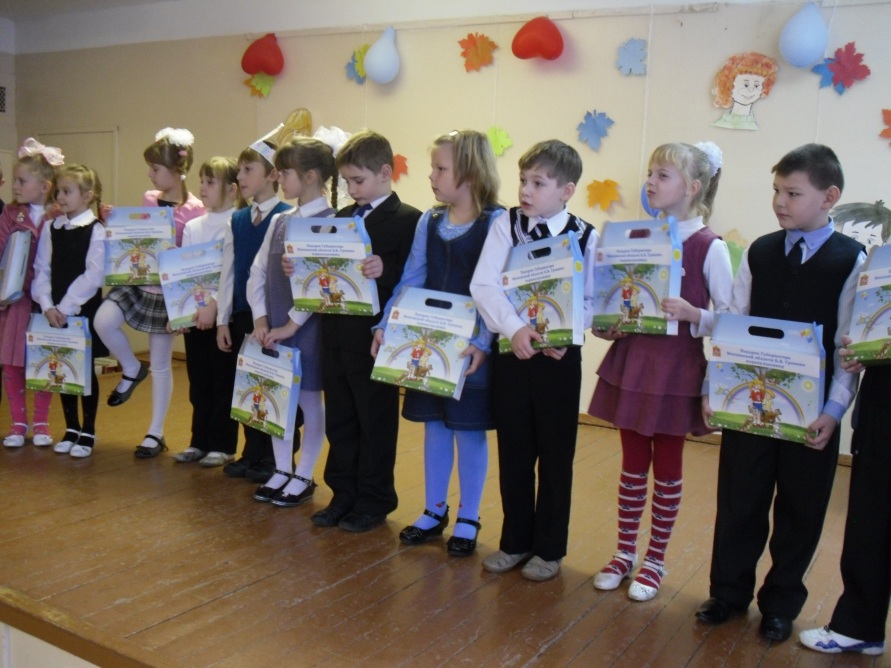                                       Учитель: Захарченко Е.В.  Праздник первоклассников.Учитель: Здравствуйте, здравствуйте, здравствуйте!                  Всем говорим от души!                  Мы рады вас видеть на празднике,                  Взрослые и малыши.                  Пусть вам надолго запомнится                  Этот праздничный день.                  И в памяти нашей останется                  Встреча добрых друзей.                      Разрешите открыть сегодня праздник, да непростой, а праздник          ПЕРВОКЛАССНИКОВ!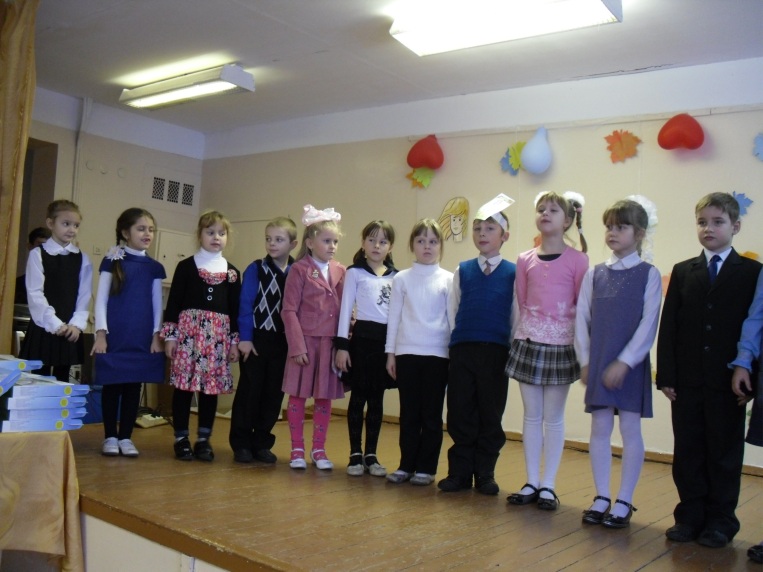 Носим ранцы мы большие,Книги, ручки, промокашки.Теперь не просто дети мы:Теперь мы первоклашки!Мы приходим в класс с бантами,Брюки гладим теперь сами!Посмотрите, стрелки есть!Может, 5, а может, 6…Привыкаем мы к порядку,Утром делаем зарядку.И встаем мы каждый раз,Как учитель входит в класс!В классе заняты все деломОт звонка и до звонка.Только жаль, что переменаВ школе очень коротка.Здесь рисуют и поют,Здесь читают и считают.В школе дроби вычисляют!Можно многое узнать,Если только не зевать.Сколько в школе мы узнаем!Сколько книжек прочитаем!Нам по этому путиМного лет ещё идти!Повзрослел я, войдя в этот дом,Здесь учусь я читать и писать,Но украдкой под партой своейПродолжаю … в игрушки играть.Песня о школе.Учитель: Совсем немного времени прошло с того момента, как мы с вами перешагнули порог этого удивительного мира под названием «школа». Совсем недавно мы входили в свой замечательный светлый класс с нескрываемым волнением, а теперь он стал для нас совсем родным. За это время мы много узнали, многому научились. А кто же нам в этом помог? Конкурс загадок.Здесь девчонки и мальчишкиДостают тетрадки, книжки,Трудятся старательно.Дети те – одна семья.Кто они, спрошу тебя? (Класс, школьники/ученики.)Малышам – вторая мама,Знаний даст она немало,Научит всех трудиться,Учиться – не лениться,И считать, и писать,И лепить, и рисовать.(Учительница.)Клетка, линейка…Цифры, слова…Как я стараюсь,Покажет она.(Тетрадь.)Шар земной передо мной,Но совсем он небольшой.(Глобус.)Деревянный кафтан,В нём живёт цветной Иван.Любит он альбом, тетрадь,А я люблю им рисовать.(Карандаш.)В воду любит окунаться,В краски любит одеваться,А потом в альбом мой – скок! –И раскрасила цветок.(Кисточка.)Два ножа, скреплённых вместе.Не сидится им на месте:Вырезают и кроят,Вместе с нами мастерят.(Ножницы.)За спиной огромный дом,И пенал, и книжки в нём,И тетради, и альбом – Ходит в школу этот дом.(Портфель/ранец.)Учитель: А сейчас закройте глаза и скажите вместе со мной волшебные слова: «Раз, два, три, пожалуйста, портфель, оживи!»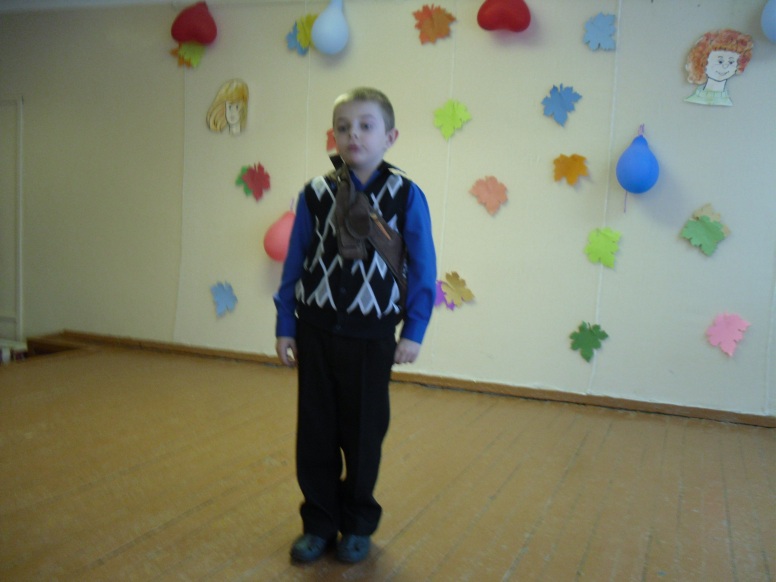 Портфель: Фу – у! Наконец – то я могу говорить!Я учусь, учусь, учусь,Я туда – сюда верчусь:Утром – в школу, днём обратно.Тяжело, зато приятно!Здравствуйте, ребята!Я – портфель, чудесный дом,Дружить я буду с вами.Ну, а мои друзья – жильцыПусть о себе расскажут сами. Учебники: Мы учебники. Без нас 	Не приходят дети в класс.	Ты нас бережно храни,	Непременно оберни!Букварь:    Я – Букварь. Учу читать.	Меня не надо забывать.	Меня изучишь хорошо,	И сможешь ты тогда	Любую книгу прочитать	Без всякого труда.Математика: Твой учебник – не альбом!	     Рисовать не надо в нём.	Бейся над любой задачкой,	А страничку не испачкай.Тетрадь: Тетрадки бывают	В линейку и в клетку.	За кляксу в них ставят	Плохую отметку.	А если написано ровно, опрятно,	То это тетрадке очень приятно.               Пенал: В этой узенькой коробке 	Ты найдёшь карандаши,                            Ручки, перья, скрепки, кнопки –                             Что угодно для души!              Карандаш: Я родился длинный очень,          	А подрос – и стал короче.	Я, товарищ верный ваш,	Ваш помощник – карандаш!             Точилка:       Если сломан карандаш,	  Я – помощник верный ваш,	  Я, как врач, его лечу:	  Быстро, остро заточу.                               Конкурс «Соберём портфель».Учитель: Сейчас мы вам расскажем,	Чему мы научились,	Что узнали и чего добились.Буквы пишем и читаем,               Их запомнить нужно все.               А живут они, ребята,               На страничках в букваре.Сколько букв у алфавита? – Это знает каждый:33 родных сестрицы,Смелых и отважных!           3. Если буква зазвучалаНеобыкновенно,То, что слышим, - это звук,Говорим – фонема.4. Они бывают разные –     Гласные, согласные,    Звонкие, глухие, -     Вот они какие!Конкурс «Угадай буквы!».(1 – «Где гласные, где согласные?», 2 - «Звонкие – глухие».)            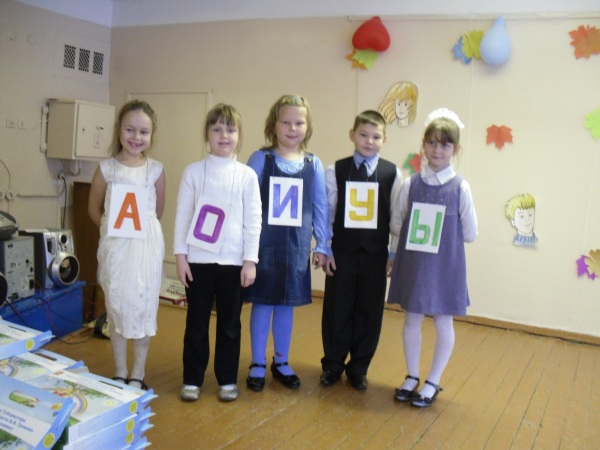 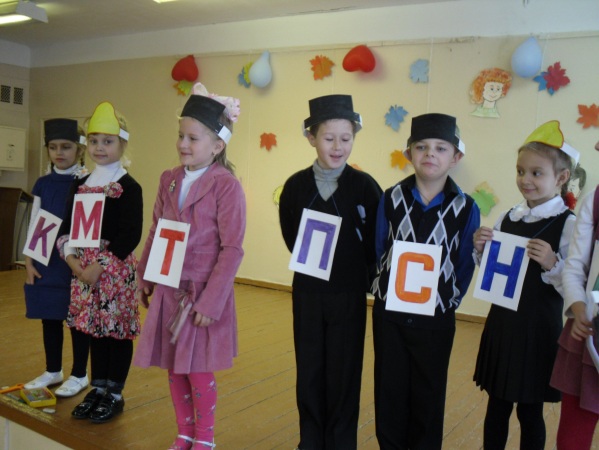       Учитель: А как тяжело нам было учиться писать.5. Выручайте, палочки,    Палки – выручалочки,    Становитесь по порядку    В мою первую тетрадку,    За строчку, чур, не вылезать,    И спинку прямо всем держать!6. Что же вы не слушаетесь,    Что же плохо учитесь?    Что стоите, как попало,    Мне опять за вас попало!7. И не знает мой учитель,    И не знает даже мама,    Как же трудно научиться,    Чтобы все стояли прямо!Учитель: Все мы знаем, как тяжело учиться всему новому, сколько труда и терпения нужно приложить, чтобы в тетрадках было чисто, аккуратно, красиво и правильно всё написано. Я благодарю своих первоклассников за их труд, их усердие, их старание.       Думаю, что в конце года мы проведём выставку ученических работ, и все смогут оценить, что ученики первого класса не зря трудились целый год.       А какие качества нам помогут преодолеть все трудности?                Песня «Круто ты попал в первый класс!»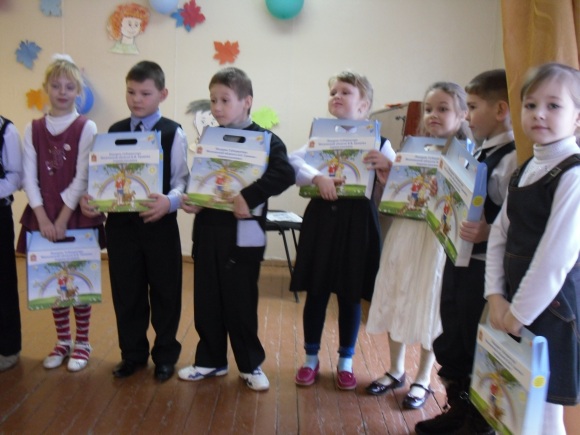 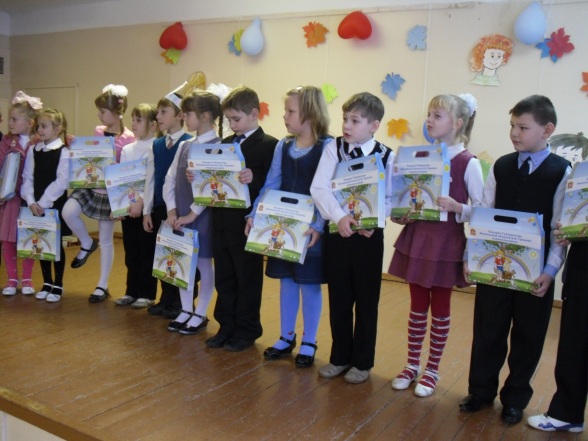 